Anketni listza izbornu nastavu informatike (Sukladno Nastavnom planu i programu za osnovnu školu (NN 66/19), čl. 27. ZOOUOSŠ )Ime i prezime djetetaIme i prezime roditeljaŽelim da moje dijete pohađa izbornu nastavu informatikeDANEU Orahovici,Datum:	Potpis roditelja:Anketni listza izbornu nastavu vjeronaukaSukladno Nastavnom planu i programu za osnovnu školu (Prosvjetni vjesnik, Posebno izdanje br. 2/99) vjeronauk je u osnovnoj školi ustrojen kao izborni nastavni predmet od 1.- 8. razreda, te je obvezatan za učenike koji ga odaberu.Nastava vjeronauka se provodi na temelju osam programa za različite vjeroispovjesti.U izbornu nastavu vjeronauka, učenik se može uključite temeljem ove ankete pri upisu u prvi razred, a isključiti se može isključivo pisanim putem zahtjevom roditelja do 30. lipnje tekuće školske godine. Ime i prezime djetetaIme i prezime roditeljaŽelim da moje dijete pohađa izbornu nastavu vjeronaukaDANEAko je Vaš odgovor DA, zaokružite svoj odabir ili upišite željeni nastavni program vjeronauka:Katolički vjeronaukVjeronauk Evanđeoske pentekostne crkveIslamski vjeronauk__________________________________U Orahovici,Datum:	Potpis roditelja:Anketni listza izbornu nastavu Njemačkog jezikaSukladno Nastavnom planu i programu za osnovnu školu (NN 66/19), čl. 27. ZOOUOSŠ Ime i prezime djetetaIme i prezime roditeljaŽelim da moje dijete pohađa izbornu nastavu informatikeDANEU Orahovici,Datum:	Potpis roditelja: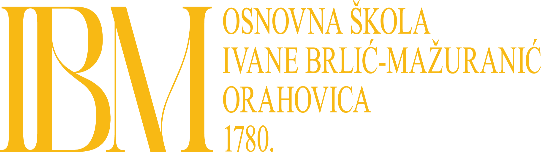 Osnovna škola Ivane Brlić-Mažuranić , Orahovica  -  Trg  Tina  Ujevića  1            Tel.  033-673-485  ,  033-673-483  ,  fax: 033-400-092 e-mail: ured@os-ibmazuranic-orahovica.skole.hr  , www.os-orahovica.hr                     MB: 3018156       OIB: 41708105351Osnovna škola Ivane Brlić-Mažuranić , Orahovica  -  Trg  Tina  Ujevića  1            Tel.  033-673-485  ,  033-673-483  ,  fax: 033-400-092 e-mail: ured@os-ibmazuranic-orahovica.skole.hr  , www.os-orahovica.hr                     MB: 3018156       OIB: 41708105351Osnovna škola Ivane Brlić-Mažuranić , Orahovica  -  Trg  Tina  Ujevića  1            Tel.  033-673-485  ,  033-673-483  ,  fax: 033-400-092 e-mail: ured@os-ibmazuranic-orahovica.skole.hr  , www.os-orahovica.hr                     MB: 3018156       OIB: 41708105351